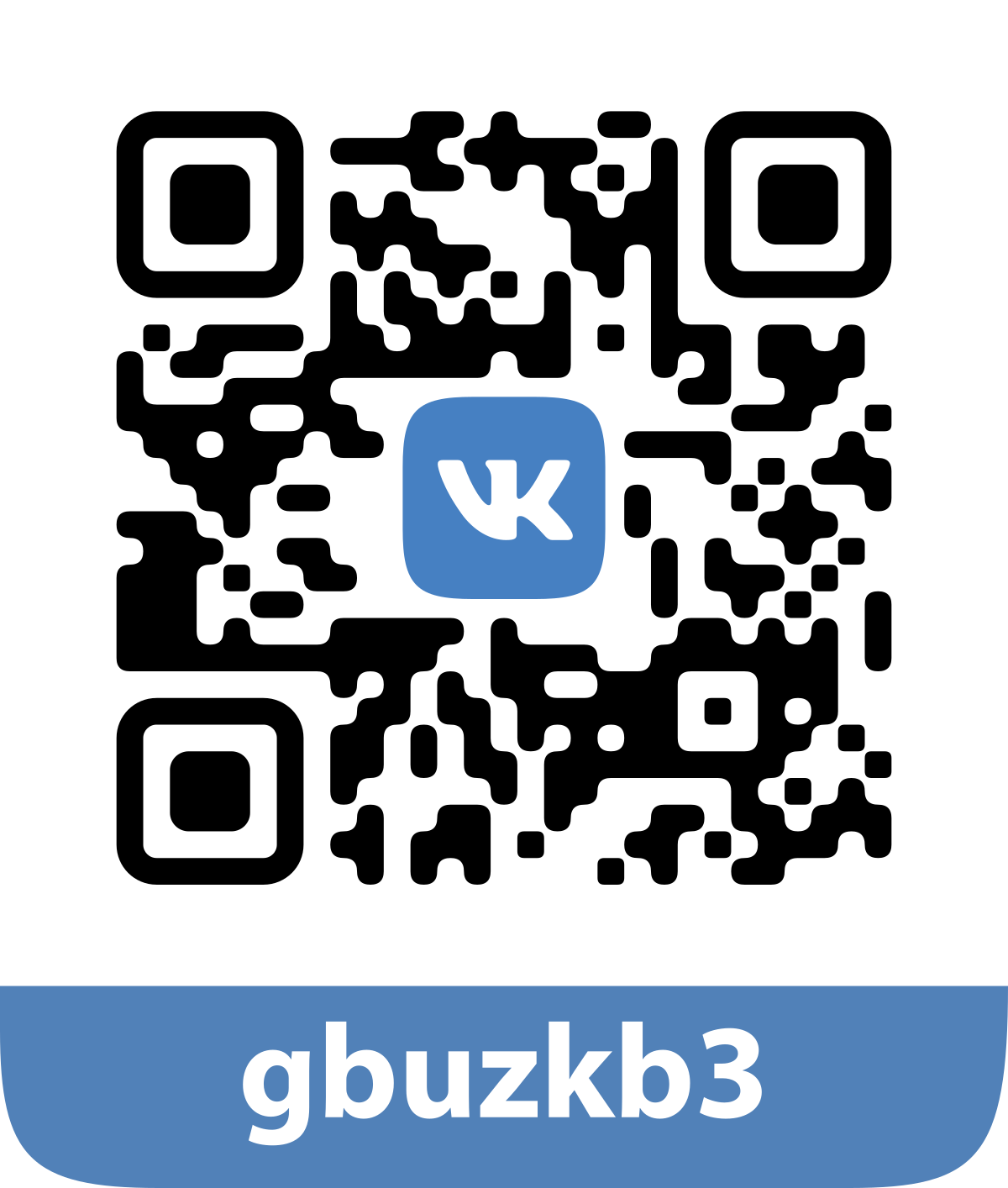 Уважаемые пациенты!Для получения новостей о работе нашего учрежденияВы можете присоединиться к нашей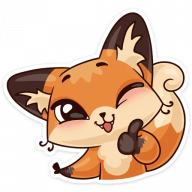 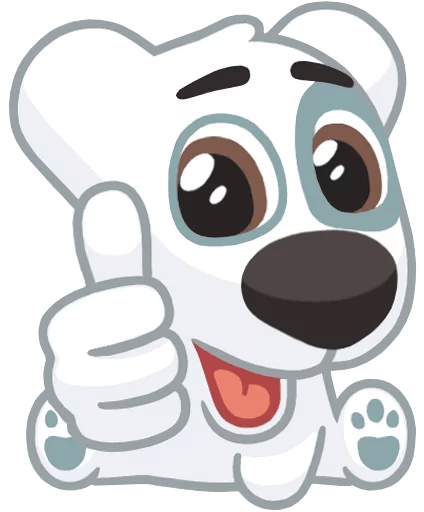 группе в ВКонтакте.Ждем Вас!